Создание логотипа в векторном редакторе Corel DrawСоздайте новый документ Corel Draw, назовите проект «Логотип». Отобразите в требуемом масштабе ту его область, где будут нарисованы объекты. Первая задача при создании сайта – создать логотип.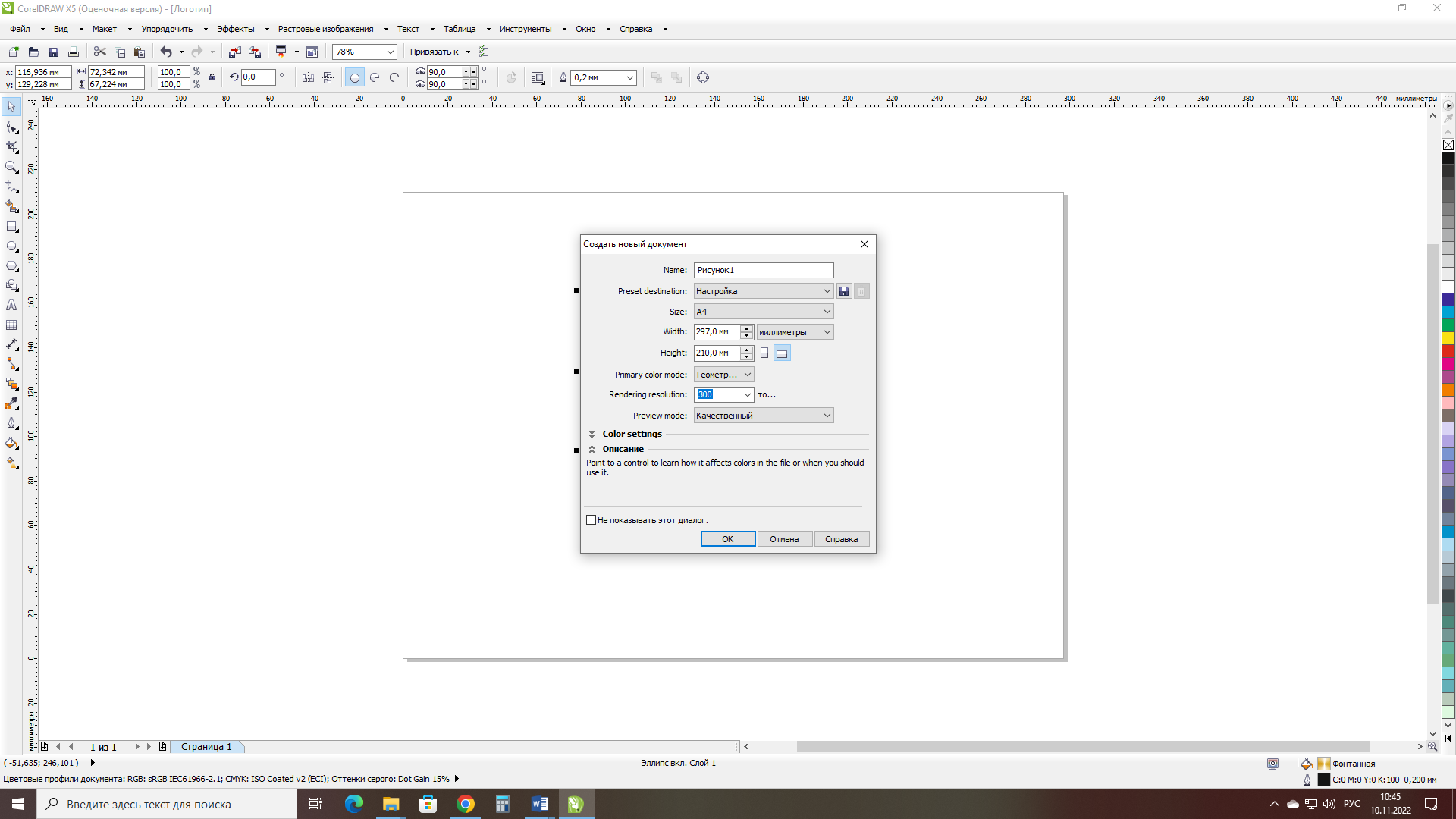 Рисунок 1 – создание чистого документаНарисуйте круг инструментом  Эллипс или клавиша F7. Задайте произвольные одинаковые размеры круга по горизонтали и вертикали с помощью панели свойств. Залейте круг градиентной заливкой группы инструментов  Заливка. 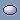 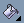 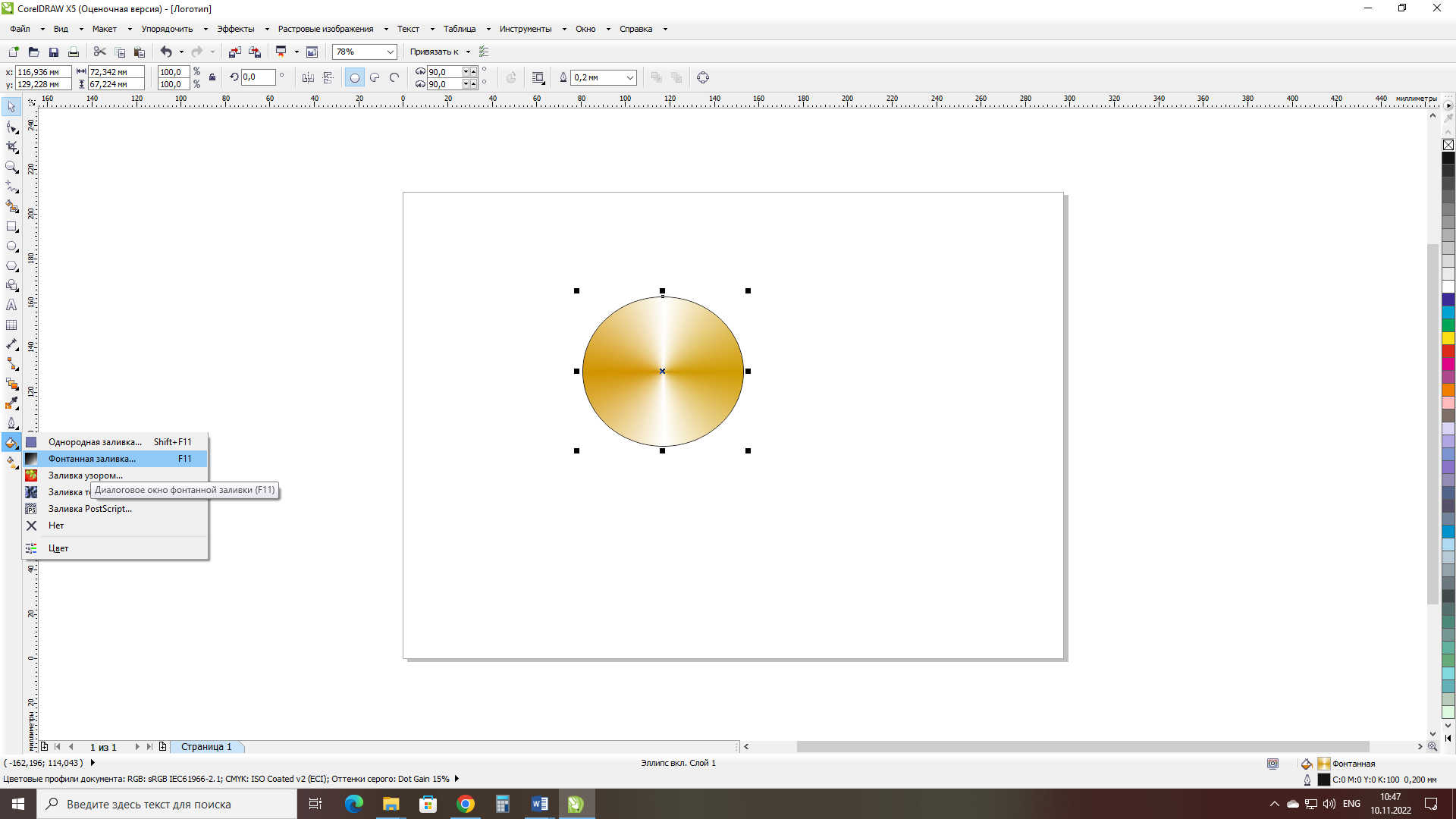 Толщину обводки Абрис установите - нет. Рисунок 2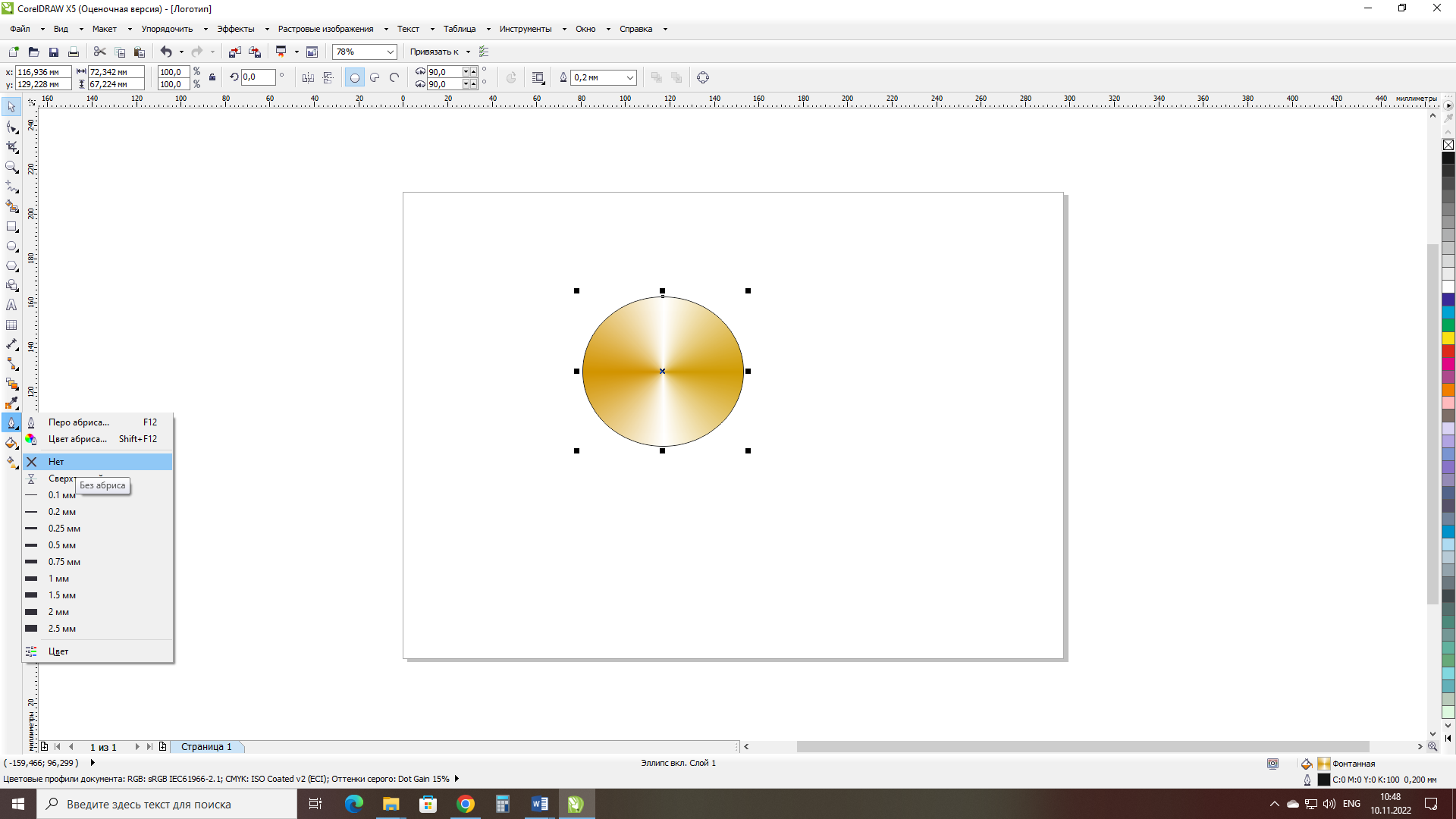 Рисунок 2 – удаление обводкиВнутри круга нарисуйте круг поменьше, залейте его белым цветом и установите толщину обводки Абрис установите - нет. Расположите эти два круга так, как показано на рис 3. Второй (внутренний) круг залейте белым цветм.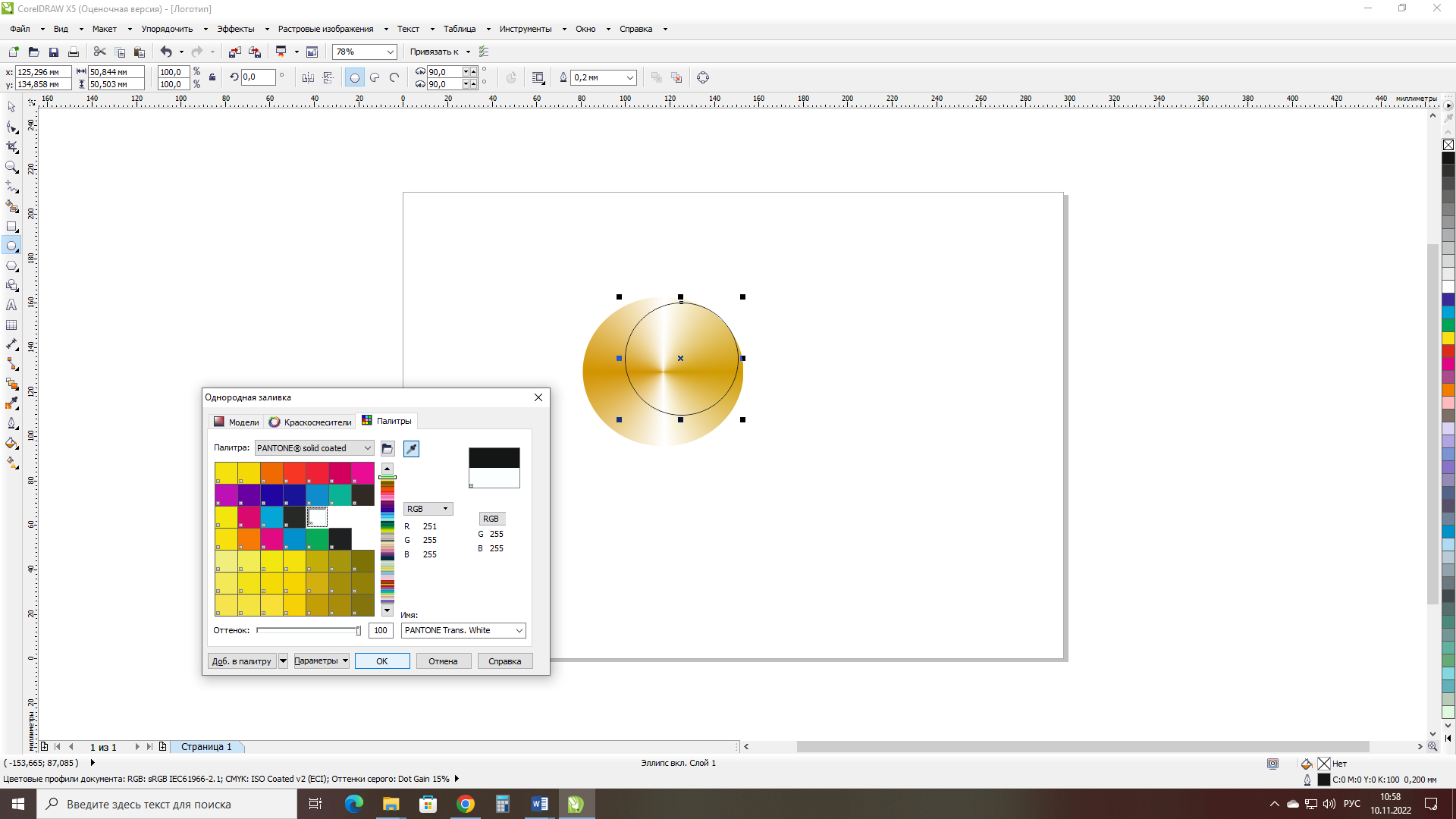 Рисунок 3 – Взаимное расположение двух элементов логотипаС помощью инструмента   Размазывающая кисть сделайте канавы, как показано на рисунке 4,5. Исправите неровности инструментом   Формы.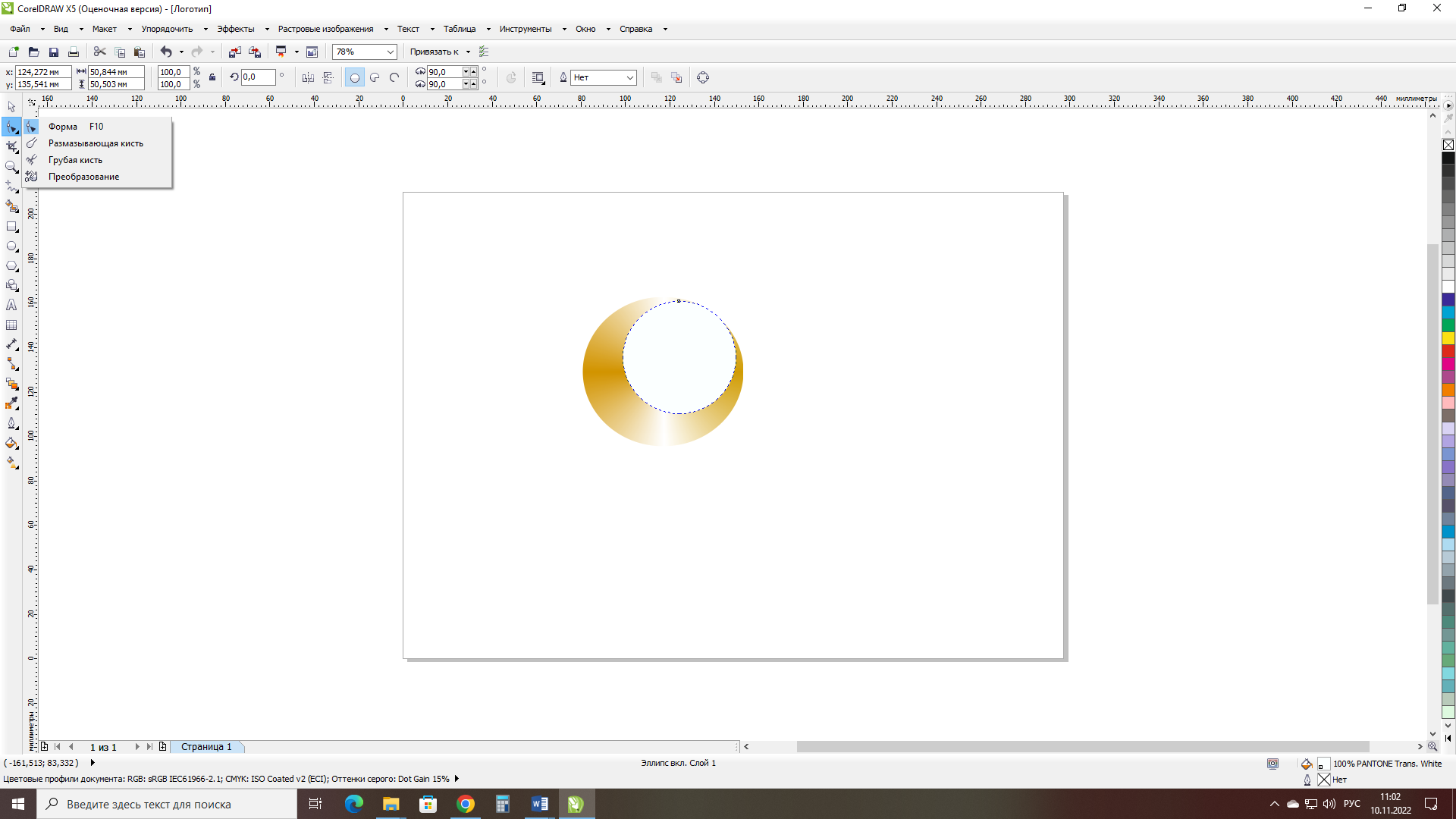 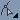 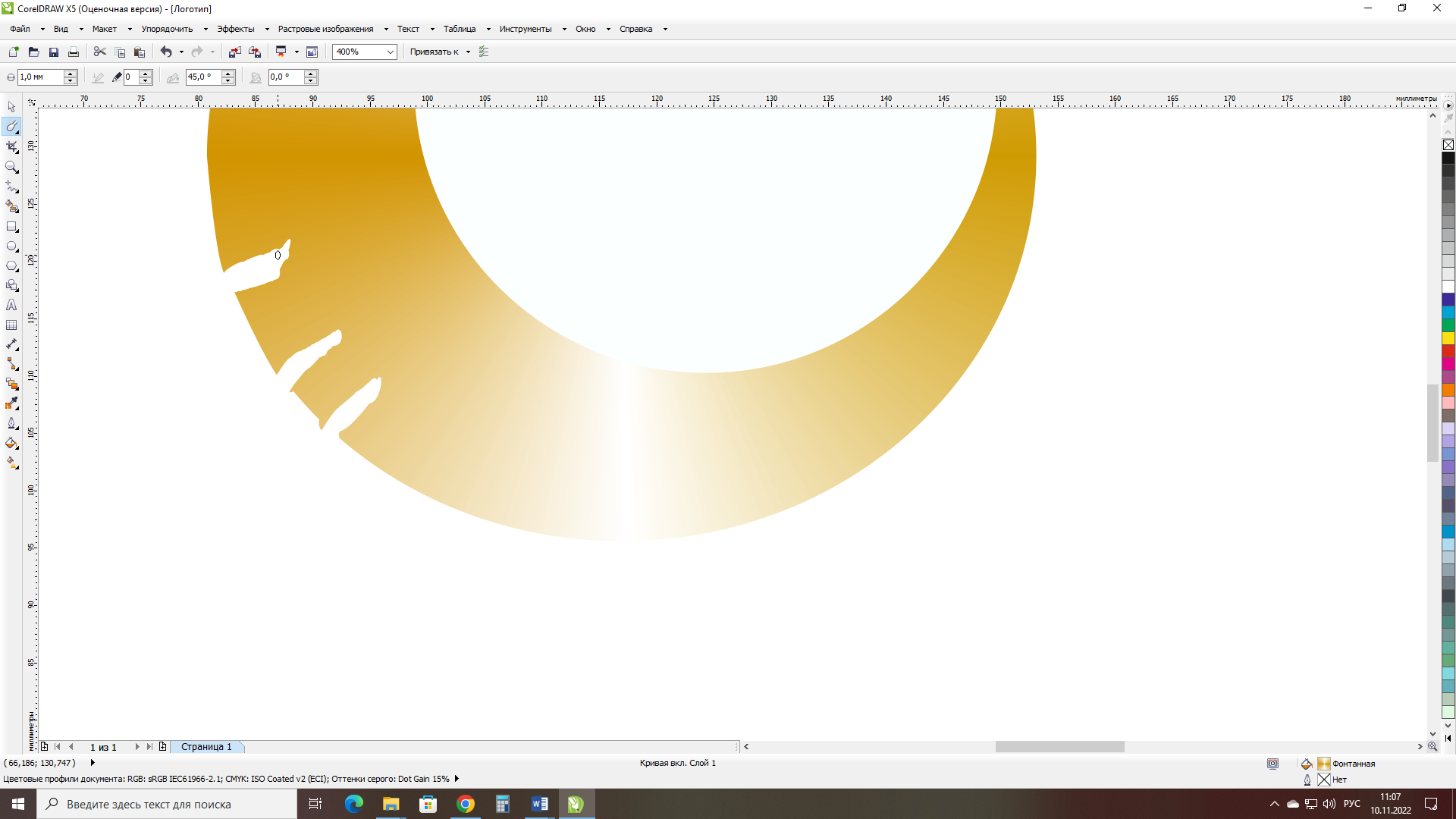 Рисунок 4 - Работа с кистью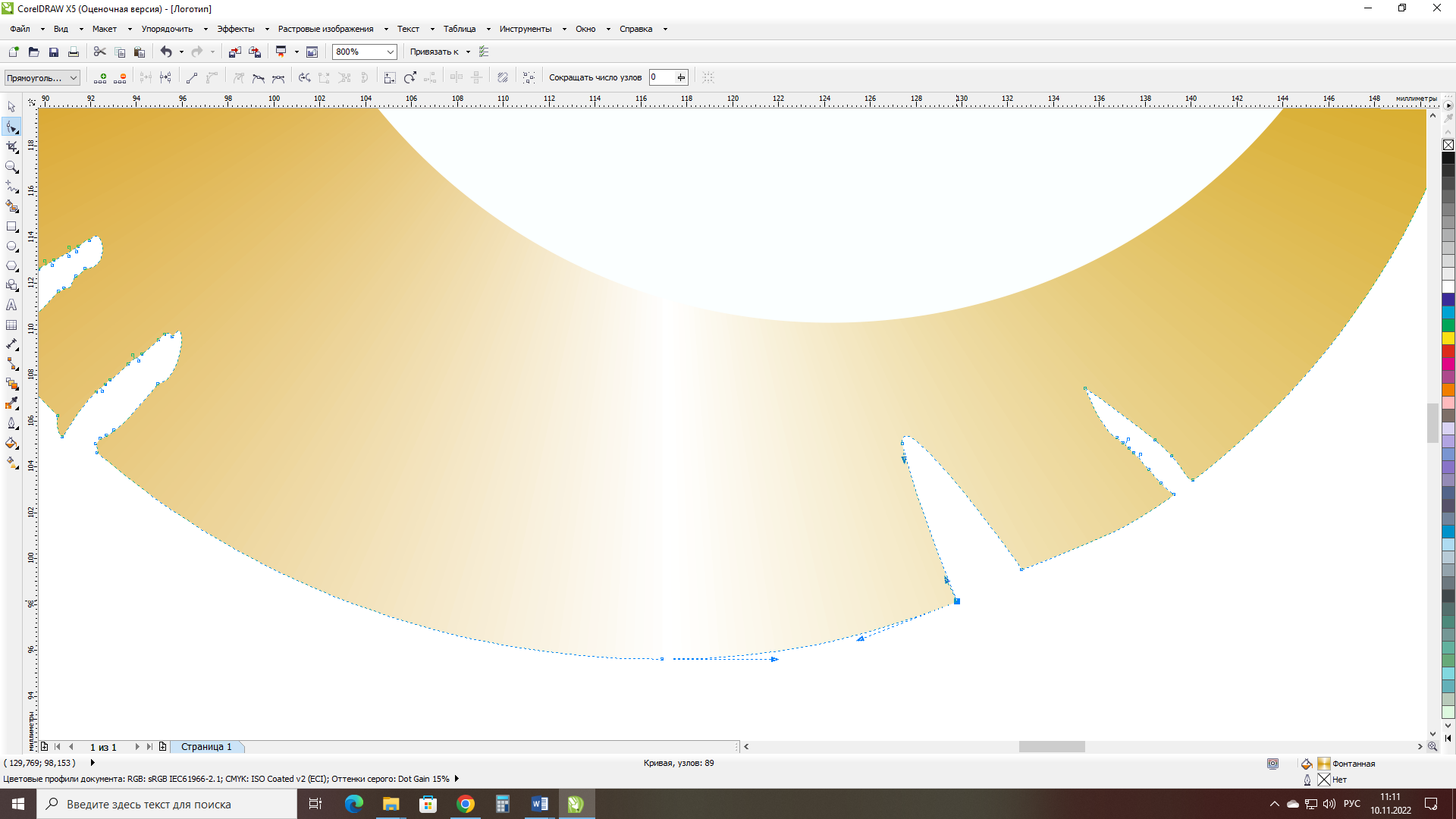 Рисунок 5 – Работа с формойС помощью инструмента  Кривая Безье нарисуйте шею и голову лебедя, обязательно замкните контур! Результат показан на рисунке 6.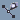 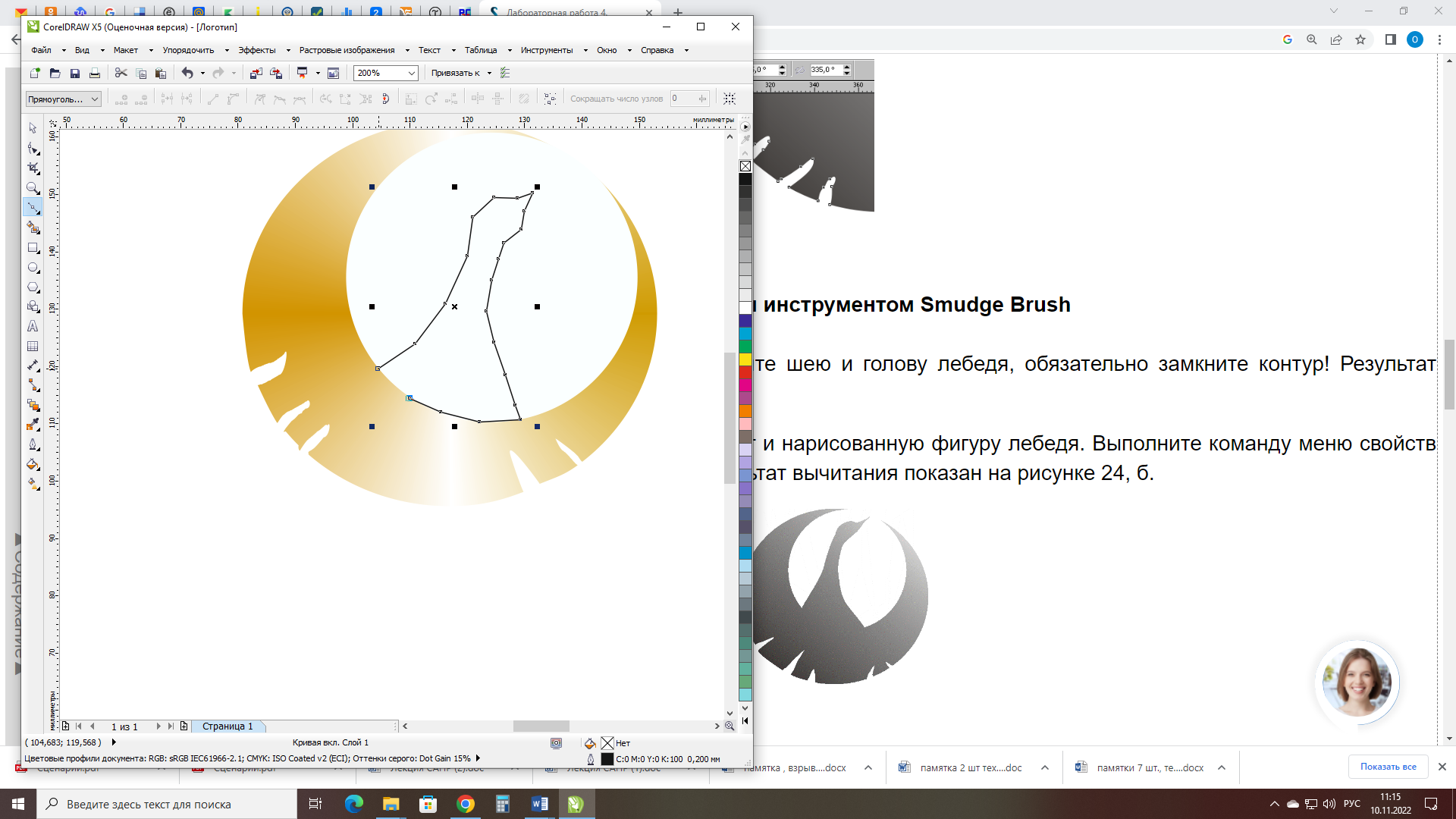 Рисунок 6 – рисование лебедяВыделите два объекта при помощи клавиши Shift: малый круг и нарисованную фигуру лебедя. Выполните команду меню свойств -  Вычесть передний план из заднего.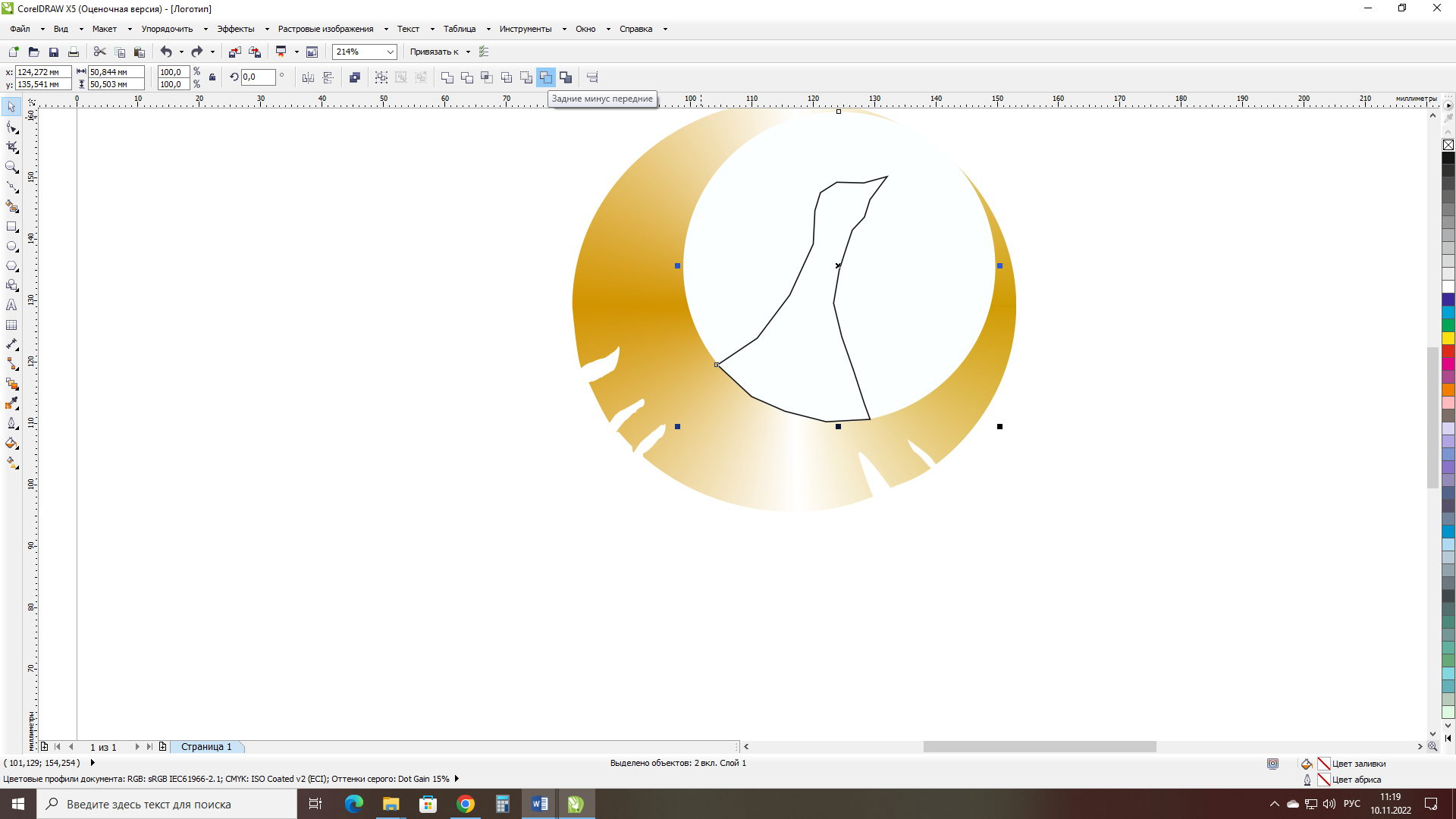 Результат вычитания показан на рисунке 7.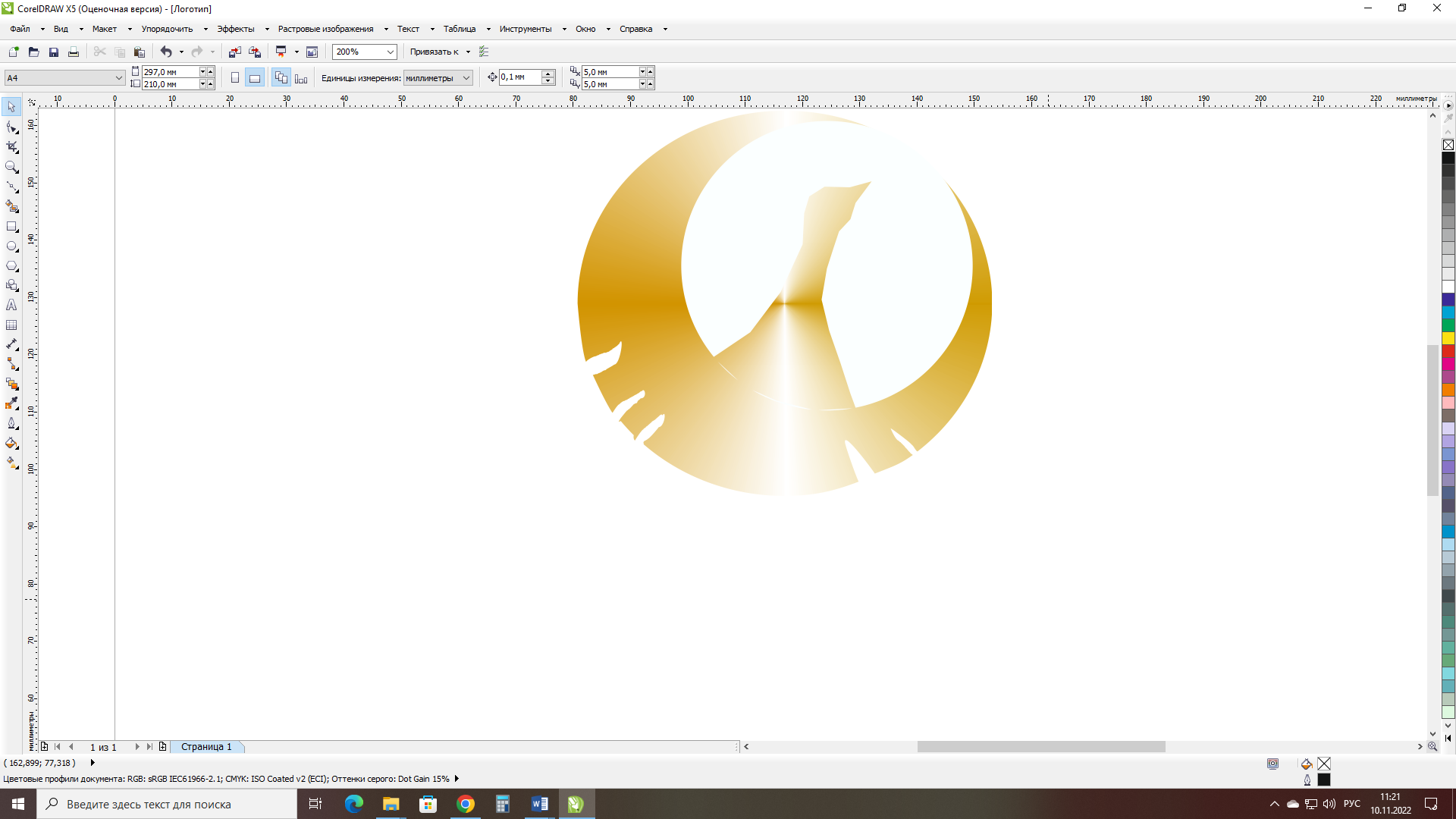 Рисунок 7 – Вычитание переднего плана из заднего планаС помощью инструмента  Перо сделайте продольную линию тела лебедя. Подредактируйте форму лебедя инструментом  Инструмент формы. Результаты работы представлены на рис. 8.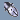 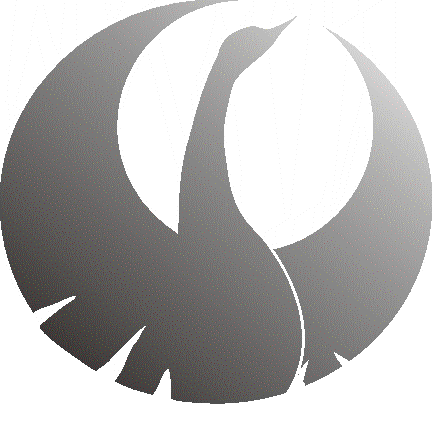 Рисунок 8  - Результат процесса создания логотипаСохранение логотипа Выполняем команду: Файл- Экспорт – указываем путь файла – Рабочий стол, задаем имя файлы «Logo», тип файла - .png